2020-2021 Eğitim-Öğretim Yılı ...................... Ortaokulu Bilim Uygulamaları Dersi6.Sınıf 2. Dönem 1. Yazılı Sınavı SorularıAdı/Soyadı:                                       Sınıfı:               Numarası:		   Puanı:	                        1) Aşağıdakilerden hangisi Atatürk Dönemi'nde ülkemizde tarımı geliştirmek adına yapılan uygulamalardan biri değildir? (5 puan)A) Osmanlı İmparatorluğu’nda Aşar adı verilen ve her türlü toprak gelirinin %10’unun devlete verildiği vergi sistemi 1925 yılında kaldırılmıştır.B) 1929 yılında Tarım Kredi Kooperatifleri kuruldu. Çiftçilere kredi bulmak imkanı verildi.C) Çiftçiler geleneksel  ve ilkel tarım yöntemlerini tüm ülkede yaygınlaştırma konusunda eğitildi.D) Buğday fiyatını korumak için gerekli görüldüğü zamanlarda devlet Ziraat Bankası ve Toprak Mahsulleri Ofisi  aracılığı ile buğday alım satış işlerini  üzerine aldı.2) Atatürk 1925 yılından itibaren kendisine ait çiftliklerde geleneksel tarım anlayışını kökten değiştiren uygulamalar gerçekleştirdi; köylüye örnek oldu.     Buna göre Mustafa Kemal Atatürk'ün bu amaçla Ankara'da kurduğu çiftliğin adı aşağıdakilerden hangisidir?(5 puan)A) Silifke Tekir Çiftliği        B) Atatürk Orman ÇiftliğiC) Yalova Baltacı Çiftliği       D) Millet Çiftliği3) Aşağıdakilerden hangileri tarımsal faaliyetlerin ülkemizin ekonomisine sağladığı katkılardandır? ''X'' işareti koyarak işaretleyiniz. (2x5= 10 puan)(   ) Fabrikaların çoğunluğunun ham maddesi tarımdan sağlanır.(        ) Ülkemizin ihracatında önemli rol oynar.(        ) Milli gelirin azalmasını sağlar.(        ) Ülkemizde iç ticaretin canlanmasını sağlar.(       ) Özellikle kırsal kesimde birçok insanın geçim kaynağını oluşturur.(     ) Tarımsal faaliyetlerin artması tarım ürünlerinde dışa bağımlılığı artırır.(       ) Tarıma bağlı iş kollarının gelişmesini sağlar.(       )  Teknolojik faaliyetlerin azalmasını sağlar.(       ) İşsizliği artırır.4) Tarım ürünlerinin verimliliğini etkileyen faktörlerden 5 tanesini maddeler halinde yazınız. (2x5=10 puan)5) Bulunduğunuz bölgede hangi bitkilerin tarımı yapılmaktadır? 5 tane örnek yazınız. ( 2x5= 10 puan)6) İşe, okula ya da başka bir yere giderken çoğu zaman kalabalık caddelerde yürümek zorunda kalırız. Ancak etrafta ne kadar çok insan olsa da hareket yönümüzü tayin etmekte zorlanmayız.    Peki, insanların birbirlerine çarpmadan kalabalık ortamlarda hareket etmesini sağlayan nedir? İnsanların kalabalık içindeki hareket durumlarını kısaca açıklayınız.   ( 10 puan)7) Sağlık alanındaki görüntüleme teknolojilerine 3 örnek yazınız. ( 3x5= 15 puan)8) 1895 yılının soğuk bir Kasım gecesinde karanlık bir laboratuvarda çalışırken yanlışlıkla tıbbın kaderini sonsuza dek değiştiren bilim insanı ...........’dir.Kendisinin asıl amacı, içi boş bir cam tüpün içine yerleştirilen çeşitli parçalar üzerinde elektriğin etkilerini gözlemlemekti. Yaptığı deney sırasında katottan kopan elektronlar anota ulaşamadan cama çarparak, floresan adı verilen ışık parlamaları meydana getiriyordu. Deneyi biraz değiştirip tüpü siyah bir karton ile kapladı ve ışık geçirgenliğini anlayabilmek için odayı karartıp deneyi tekrarladı. Deney tüpünden 2 metre uzaklıkta  sarılı olan kağıtta bir parlama fark etti. Meraklı ve araştırmacı ruhu sayesinde deneyi defalarca tekrarladı ve her defasında aynı olayı gözlemledi.  Mat yüzeyden geçebilen yeni bir ışın bulmuştu ve bu yeni ışına “X Işını” ismini verdi.Bu buluşunun ardından 1901’de fizik dalında Nobel Bilim Ödülü‘ne layık görüldü.    Yukarıdaki paragrafta yaptığı önemli buluş hakkında bilgi verilen bilim insanı kimdir? ( 10 puan)9) Sağlık alanındaki görüntüleme teknolojilerinin insan sağlığı üzerindeki olumsuz etkilerinden iki tanesini yazınız. (2x5=10 puan)10) Elektronik araçların devrelerinde kullanılan devre elemanlarına 5 örnek yazınız. (2x5=10 puan)11) Ailesini ayakkabıcılık mesleği ile uğraşarak geçindiren Salim Usta tanesinin yapım maliyeti 35 TL olan   ayakkabıları, tanesini 43 TL’den satıyor. Bir günde 12 ayakkabı satan Salih Usta akşam evine kaç TL kar ile gider? Hesaplayınız. (5 puan)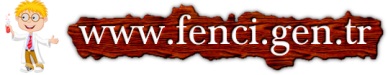 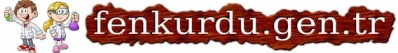 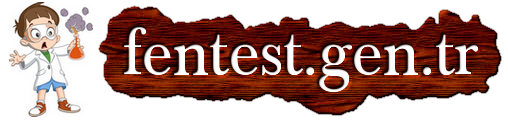 Daha fazla yazılı sorusu ve evraka  https://www.facebook.com/groups/fenkurdu  Öğretmen grubumuzdan ulaşabilirsiniz.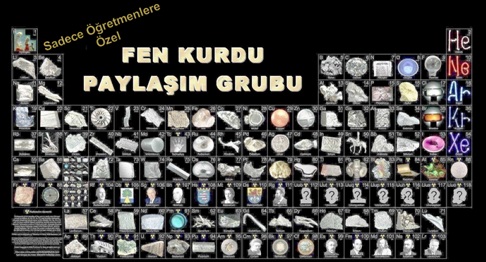 